Ո Ր Ո Շ ՈՒ Մ12 հուլիսի  2024 թվականի   N 1110 - Ա ՀԱՄԱՅՆՔԻ ԿԱՊԱՆ ՔԱՂԱՔԻ  ԹՈՒՄԱՆՅԱՆ ՓՈՂՈՑԻ  ԹԻՎ 16/9 ՀԱՍՑԵՈՒՄ  ԳՏՆՎՈՂ ԱՎՏՈՏՆԱԿԻ 0.0018 ՀԱ ՍՊԱՍԱՐԿՄԱՆ ՀՈՂԱՄԱՍԸ ՈՒՂՂԱԿԻ ՎԱՃԱՌՔԻ ՄԻՋՈՑՈՎ ԱՎՏՈՏՆԱԿԻ ՍԵՓԱԿԱՆԱՏԵՐ՝ ԻՐԱ ԲԱԲԿԵՆԻ ՍՏԵՓԱՆՅԱՆԻՆ ՕՏԱՐԵԼՈՒ  ՄԱՍԻՆՂեկավարվելով «Տեղական ինքնակառավարման մասին» Հայաստանի Հանրապետության օրենքի 35-րդ հոդվածի 1-ին մասի  24-րդ կետով, 43-րդ հոդվածով,  2019 թվականի դեկտեմբերի 3-ի «Անշարժ գույքի հարկով հարկման նպատակով անշարժ գույքի շուկայական արժեքին մոտարկված կադաստրային գնահատման կարգը սահմանելու մասին» թիվ 225-Ն օրենքով  և Կապան քաղաքային համայնքի ավագանու 2014 թվականի դեկտեմբերի 18-ի «Համայնքի վարչական սահմաններում գտնվող քաղաքացիներին և իրավաբանական անձանց սեփականության իրավունքով պատկանող ավտոտնակների սպասարկման հողամասը ավտոտնակի սեփականատիրոջը /սեփականատերերին/ ուղղակի վաճառքի միջոցով օտարելու թույլտվություն տալու մասին» թիվ 93-Ն որոշմամբ և հաշվի առնելով Իրա Ստեփանյանի դիմումը,  որոշում եմ1. Համայնքի Կապան  քաղաքի Թումանյան փողոցի թիվ  16/9 հասցեում  գտնվող, սեփականության իրավունքով Իրա Բաբկենի Ստեփանյանին պատկանող ավտոտնակի 0,0018 հա սպասարկման հողամասը 123020 (մեկ հարյուր քսաներեք հազար քսան) դրամով ուղղակի վաճառքի միջոցով օտարել  Իրա Բաբկենի Ստեփանյանին /ծնված 12.08.1947թ․/: ՀԱՄԱՅՆՔԻ ՂԵԿԱՎԱՐ                          ԳԵՎՈՐԳ ՓԱՐՍՅԱՆ 2024թ հուլիսի 12 ք. Կապան
ՀԱՅԱՍՏԱՆԻ ՀԱՆՐԱՊԵՏՈՒԹՅԱՆ ԿԱՊԱՆ ՀԱՄԱՅՆՔԻ ՂԵԿԱՎԱՐ
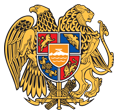 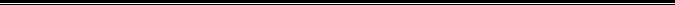 Հայաստանի Հանրապետության Սյունիքի մարզի Կապան համայնք 
ՀՀ, Սյունիքի մարզ, ք. Կապան, 060720072, kapanmayor@gmail.com